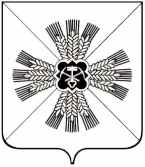 КЕМЕРОВСКАЯ  ОБЛАСТЬ                 ПРОМЫШЛЕННОВСКИЙ МУНИЦИПАЛЬНЫЙ РАЙОН        АДМИНИСТРАЦИЯ ТАРАСОВСКОГО СЕЛЬСКОГО ПОСЕЛЕНИЯПОСТАНОВЛЕНИЕот 19 сентября 2017 №28с.ТарасовоОб утверждении плана мероприятий по подготовке к пожароопасному периоду 2018 года В соответствии с Федеральными законами от 06.10.2003 № 131-ФЗ  «Об  общих принципах организации  местного самоуправления в Российской Федерации», от 21.12.1994  № 69-ФЗ «О пожарной безопасности» в целях обеспечения пожарной безопасности в пожароопасный период 2018 года:1.   Утвердить прилагаемый План мероприятий по подготовке к пожароопасному периоду 2018 года.2. Обнародовать настоящее постановление на информационном стенде в администрации Тарасовского сельского поселения и разместить в информационно-телекоммуникационной сети «Интернет».3.   Контроль над исполнением настоящего постановления  оставляю за собой.          4.   Настоящее постановление вступает в силу со дня подписания. Утвержденпостановлением администрации Тарасовского сельского поселенияот19.09.2017 №28План мероприятий по подготовке к пожароопасному периоду 2018 года Тарасовского сельского поселения ГлаваТарасовского сельского поселенияВ.Г. Лангп/пМероприятие Срок Ответственный1.Очистка территорий населенных пунктов, в том числе противопожарных расстояний между зданиями и сооружениями от мусора и сухой растительности, предотвращение свалок горючих отходовдо 29.09.2017г.Руководители предприятий2.Провести очистку от мусора, сухой растительности и опашку территорий кладбищдо 15.10.2017г.Администрация поселения3.Корректировка перечня бесхозных строений, отсутствующих указателей улиц, номеров домов; снос бесхозных строений, восстановление отсутствующих указателейдо 15.10.2017г.,до 31.03.2018г.Администрация поселения4.Восстановление и (или) создание минерализованных полос (опашка) по периметру территорий населенных пунктов, опасных объектов экономики, детских оздоровительных лагерей, свалок бытовых отходовдо 15.10.2017г.Администрация поселения5.Ревизия источников наружного противопожарного водоснабжения (пожарные гидранты, водоемы, водонапорные башни), указателей мест расположения водоисточников с подсветкой в ночное время суток, в том числе на территориях предприятийдо 15.10.2017г.,до 31.03.2018г.Администрация поселения. РуководителиДПК6.Обеспечение содержания дорог, подъездов и подходов к зданиям, источникам водоснабжения в исправном состояниидо 15.10.2017г.Администрация поселения.7.Страхование членов добровольных пожарных команддо 31.01.2018г.Администрация поселения.8.Проверка наличия и работоспособности звуковой сигнализации, а также телефонной (радио) связи для оповещения людей и сообщения о пожаредо 31.03.2018г.Администрация поселения. РуководителиДПК9.Практические тренировки по доведению информации от старост населенных пунктов, патрульных, патрульно-маневренных, маневренных и патрульно-контрольных групп до МКУ «ЕДДС» Промышленновского муниципального районадо 31.03.2018г.Администрация поселения.10.Проверка укомплектованности и готовности инженерной техники, механизированного инструмента для обеспечения действий по тушению природных пожаровдо 31.03.2018г.РуководителиДПК11.Изготовление и вручение населению памяток о мерах пожарной безопасности в быту, в том числе при пользовании открытым огнем на приусадебных участках в весенне-летний периоддо 31.03.2018г.Администрация поселения.12.Проведение разъяснительных работ с населением о необходимости страхования жилых домов и имуществадо 31.03.2018г.Администрация поселения.13.Контроль за выполнением требований порядка выжигания сухой травянистой растительности на землях различных категориймарт-апрель 2018г.Администрация поселения.14.Регулярное информирование населения через средства массовой информации о принимаемых мерах по защите населенных пунктов от пожаров и необходимости соблюдения мер пожарной безопасностимарт-июнь 2018г.Администрация поселения.15.Создание патрульных, патрульно-маневренных, маневренных и патрульно-контрольных групп, утверждение графиков патрулированиядо 01.04.2018г.Администрация поселения.16.Корректировка списков брошенных усадеб, уборка мусора и сухой растительности с территорий брошенных усадебдо 15.04.2018г.Администрация поселения.17.Организация сходов и собраний с гражданами по вопросам соблюдения требований пожарной безопасностидо 15.04.2018г.Администрация поселения.18.Корректировка списков, проведение обследования мест проживания одиноких престарелых граждан, неблагополучных и многодетных семей с целью дополнительного инструктажа по мерам  пожарной безопасностидо 15.04.2018г.Администрация поселения.19.Проверка добровольных пожарных команддо 15.04.2018г.Администрация поселения.ГлаваТарасовского сельского поселения В.Г. Ланг